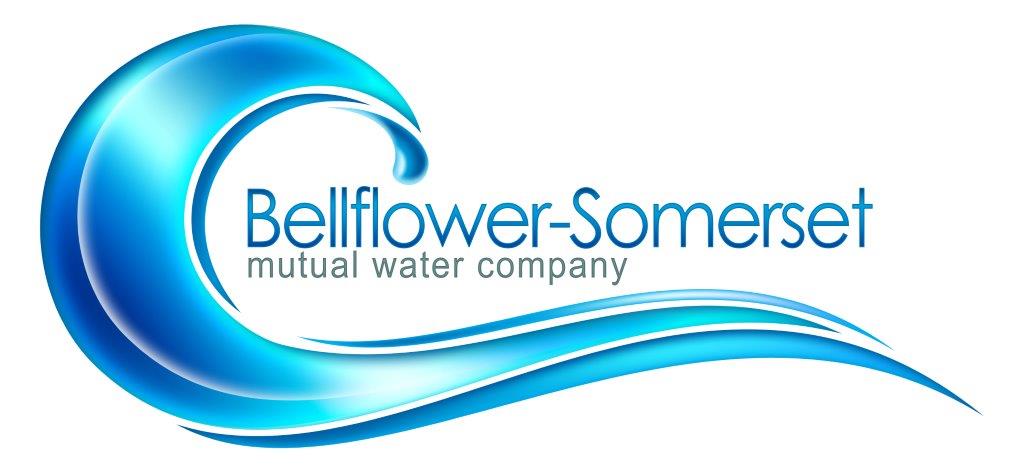 BELLFLOWER-SOMERSET MUTUAL WATER COMPANYMINUTES OF ANNUAL MEETING OF THE BOARD DIRECTORSSeptember 17, 20184:30 P.M.Location: Company Office      ROLL CALL OF DIRECTORS Rick Cook Cheryl HarrisEric IkedaLeo StruiksmaJerry LarsonOTHERS PRESENTSteve Lenton, General ManagerCathy Cortez, Office ManagerWesley Whitehead, ShareholderCall to Order
President Cook called to order the Annual meeting of the Board of Directors at 4:30p.m. at the company office located 10016 Flower St, Bellflower, CAPresident Cook introduced the board.      3.Secretary presented the minutes of the September 21, 2017 Annual Meeting      4.A motion was made and approved to accept the minutes from the Sept 21, 2017 Annual             Meeting.     5.There was no Public Comments     6.Adjournment, A motion was made by Director Harris to adjourn the meeting________________________
Rick Cook, Board PresidentATTEST:__________________________
Eric Ikeda, Secretary